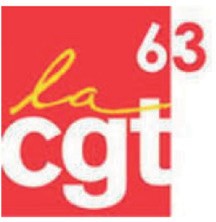 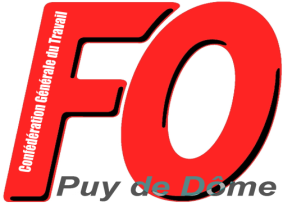 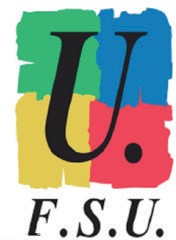 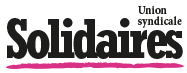 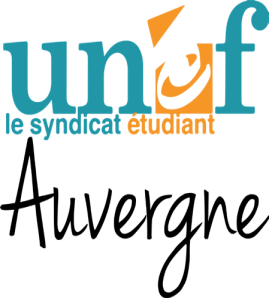 Journée internationale de lutte pour les Droits de la femmeRevendiquons l’égalité dans la vie, dans le travail, à la retraite…Exigeons le retrait de la réforme des retraitesDepuis plusieurs mois, les salariés, les jeunes, les retraités à l’appel des organisations syndicales CGT, FO, Solidaires, FSU et UNEF sont mobilisés contre le projet de réforme des retraites instituant un système unique par points…Le gouvernement, pour vendre sa réforme, prétend de manière démagogique qu’elle va gommer les inégalités de retraites entre les hommes et les femmes… et présente les femmes comme les gagnantes de son projet de réforme… Comme il le fait depuis le début, le gouvernement assène des déclarations démagogiques mais ne démontre rien !En réalité avec le projet MACRON, les femmes seront les grandes perdantes de cette réforme !Le projet MACRON de système unique de retraite par points ne réduit pas les inégalités femmes – hommes : il les aggrave ! RETRAIT DU PROJET MACRON – BLACKROCK !Le projet de réforme des retraites est très majoritairement rejeté par la population… Depuis le 5 décembre 2019, les organisations syndicales CGT, FO, Solidaires, FSU et UNEF en demandent le retrait. Le gouvernement qui n’arrive ni à expliquer ni à convaincre a décidé d’un coup de force antisocial et antidémocratique en utilisant le 49-3… CGT, FO, Solidaires, FSU et UNEF appellent à poursuivre la mobilisation et à organiser des assemblées générales pour discuter de la situation et de la poursuite de l’action par la grève et les manifestations ! 